Publicado en Madrid el 31/05/2023 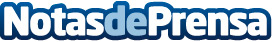 La IA, el Metaverso y la analítica de datos en un nuevo entorno de liderazgo 3.0, grandes protagonistas del área comercial y de aprendizaje y desarrollo de los próximos años Principales conclusiones del Informe de Tendencias Overlap 2023-2025 presentado esta mañanaDatos de contacto:Juan Pajares609086500Nota de prensa publicada en: https://www.notasdeprensa.es/la-ia-el-metaverso-y-la-analitica-de-datos-en_1 Categorias: Nacional Inteligencia Artificial y Robótica Marketing Otros Servicios Innovación Tecnológica http://www.notasdeprensa.es